Форма 2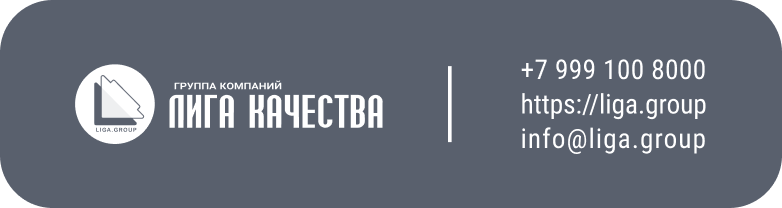 (в ред. Приказов Минтруда России 
от 20.02.2014 № 103н, от 14.11.2016 № 640н)Форма Н-1Один экземпляр направляетсяпострадавшему или его доверенному лицуПечать (при наличии печати)о несчастном случае на производстве1. Дата и время несчастного случая  (число, месяц, год и время происшествия несчастного случая, количество полных часов от начала работы)2. Организация (работодатель), работником которой является (являлся) пострадавший  (наименование, место нахождения, юридический адрес, ведомственная и отраслеваяпринадлежность /код основного вида экономической деятельности по ОКВЭД/;фамилия, инициалы работодателя – физического лица)Наименование структурного подразделения  3. Организация, направившая работника  (наименование, место нахождения, юридический адрес, отраслевая принадлежность)4. Лица, проводившие расследование несчастного случая:(фамилии, инициалы, должности и место работы)5. Сведения о пострадавшем:фамилия, имя, отчество  пол (мужской, женский)  дата рождения  профессиональный статус  профессия (должность)  стаж работы, при выполнении которой произошел несчастный случай  		,(число полных лет и месяцев)в том числе в данной организации  	(число полных лет и месяцев)6. Сведения о проведении инструктажей и обучения по охране трудаВводный инструктаж  (число, месяц, год)Инструктаж на рабочем месте /первичный, повторный, внеплановый, целевой/(нужное подчеркнуть)по профессии или виду работы, при выполнении которой произошел несчастный случай
(число, месяц, год)(если не проводилась – указать)Обучение по охране труда по профессии или виду работы, при выполнении которой произошел
(если не проводилось – указать)Проверка знаний по охране труда по профессии или виду работы, при выполнении которой произошел несчастный случай  (число, месяц, год, № протокола)7. Краткая характеристика места (объекта), где произошел несчастный случай  (краткое описание места происшествия с указанием опасных и (или) вредных производственныхфакторов со ссылкой на сведения, содержащиеся в протоколе осмотра места несчастного случая)Оборудование, использование которого привело к несчастному случаю  (наименование, тип, марка, год выпуска, организация-изготовитель)7.1. Сведения о проведении специальной оценки условий труда (аттестации рабочих мест по условиям труда) с указанием индивидуального номера рабочего места и класса (подкласса) условий труда  	*7.2. Сведения об организации, проводившей специальную оценку условий труда (аттестацию рабочих мест по условиям труда) (наименование, ИНН)  	*8. Обстоятельства несчастного случая(краткое изложение обстоятельств, предшествовавших несчастному случаю, описание событийи действий пострадавшего и других лиц, связанных с несчастным случаем, и другие сведения,установленные в ходе расследования)8.1. Вид происшествия  8.2. Характер полученных повреждений и орган, подвергшийся повреждению, медицинское заключение о тяжести повреждения здоровья  8.3. Нахождение пострадавшего в состоянии алкогольного или наркотического опьянения
(нет, да – указать состояние и степень опьянения в соответствии с заключением порезультатам освидетельствования, проведенного в установленном порядке)8.4. Очевидцы несчастного случая  (фамилия, инициалы, постоянное место жительства, домашний телефон)9. Причины несчастного случая  (указать основную и сопутствующие причинынесчастного случая со ссылками на нарушенные требования законодательных и иныхнормативных правовых актов, локальных нормативных актов)10. Лица, допустившие нарушение требований охраны труда:(фамилии, инициалы, должности (профессии) с указанием требований законодательных,иных нормативных правовых и локальных нормативных актов, предусматривающих ихответственность за нарушения, явившиеся причинами несчастного случая, указанными в п. 9настоящего акта; при установлении факта грубой неосторожности пострадавшего указатьстепень его вины в процентах)Организация (работодатель), работниками которой являются данные лица(наименование, адрес)11. Мероприятия по устранению причин несчастного случая, срокиУТВЕРЖДАЮУТВЕРЖДАЮУТВЕРЖДАЮУТВЕРЖДАЮУТВЕРЖДАЮУТВЕРЖДАЮУТВЕРЖДАЮ(подпись, фамилия, инициалы работодателя
(его представителя))(подпись, фамилия, инициалы работодателя
(его представителя))(подпись, фамилия, инициалы работодателя
(его представителя))(подпись, фамилия, инициалы работодателя
(его представителя))(подпись, фамилия, инициалы работодателя
(его представителя))(подпись, фамилия, инициалы работодателя
(его представителя))(подпись, фамилия, инициалы работодателя
(его представителя))“”20г.АКТ №Стажировка: с “”200г. по “”200г.несчастный случай: с “”200г. по “”200г.Подписи лиц, проводивших
расследование несчастного случая(подписи)(фамилии, инициалы)(дата)